Total Marks – 40Attempt ALL questions.You may NOT use a calculator.Full credit will be given only to solutions which contain appropriate working.State the units for your answer where appropriate.Insert your answers in the table on page 4. Make sure you number your answers correctly. If you need to insert an answer in between two answers, do it by inserting a row in the table.Before leaving the examination room you must print and check your answers. If you do not, you may lose all the marks for this paper.  FORMULAE LISTThe roots of   Sine rule:	    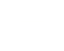 Cosine rule:	  or   Area of a triangle:	    Volume of a sphere:	  Volume of a cone:	  Volume of a pyramid:	  Standard deviation:	  =   ENTER QUESTION NUMBER BELOWDo not type in this shaded box DO NOT WRITE 
IN THIS MARGIN12Lower quartile = (10+1)/4 = 3rd value = 218Upper quartile = 3(10+1)/4 = 8th value = 250Semi-interquartile range = ½(250-218) = 16345B = (0, 6, 6)C = (3, 3, 9)6789OBD = 90-58 = 32ODB = 32DBA = 90+32 = 122CAB = 180 – 122 – 32 = 261011121314(a014(b)1517181920For Marker’s UseFor Marker’s UseFor Marker’s UseQuestion NoMarks/GradesMarks/Grades